Van Yüzüncü Yıl ÜniversitesiFen Bilimleri Enstitüsü MüdürlüğüDers İzlence Formu(05 Ekim 2020 Tarihinden İtibaren)							Prof. Dr. Rüveyde TUNÇTÜRK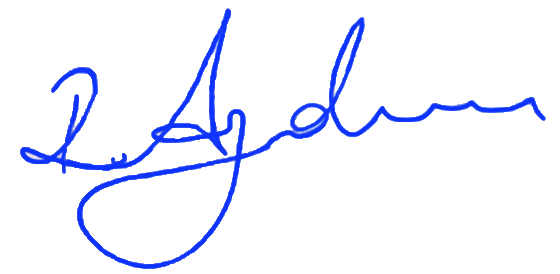 Dersin Kodu ve İsmi FBZTB7075- Sulu Tarımda Bitki YetiştiriciliğiDersin SorumlusuProf. Dr. Rüveyde TUNÇTÜRKDersin Düzeyi LisansüstüDersin Kredisi31.Hafta Konu Adı Sulamanın tanımı, önemi ve Türkiye’de ve dünyada su varlığı hakkında bilgilendirme                        Materyal Türü (pdf, doc, ppt, mp4)ppt2.Hafta Konu AdıSuyun bitkiler için önemi ve Türkiye'deki sulanabilir arazi durumuna genel bir bakış                        Materyal Türü (pdf, doc, ppt, mp4)ppt3.Hafta Konu AdıÜlkemizdeki sulu tarım alanları ve ürün deseni                        Materyal Türü (pdf, doc, ppt, mp4)ppt4.Hafta Konu Adı Sulama suyunun özellikleri                        Materyal Türü (pdf, doc, ppt, mp4)ppt5. Hafta Konu AdıBitkinin  fizyolojik ve biyokimyasal reaksiyonlar üzerinde suyun önemi                  Materyal Türü (pdf, doc, ppt, mp4)ppt6.Hafta Konu AdıÇeşitli su kaynakları, Taban suyu, tarla kapasitesi ve toprak suyunun bitki gelişimindeki önemi                   Materyal Türü (pdf, doc, ppt, mp4)ppt7.Hafta Konu AdıAra sınav                   Materyal Türü (pdf, doc, ppt, mp4)ppt8.Hafta Konu AdıSulu tarımda gübreleme                        Materyal Türü (pdf, doc, ppt, mp4)ppt9.Hafta Konu Adı Sulu tarımda toprak işleme                        Materyal Türü (pdf, doc, ppt, mp4)ppt10.Hafta Konu AdıSulu tarımda münavebe                        Materyal Türü (pdf, doc, ppt, mp4)ppt11. Hafta Konu AdıSulu tarımın zorunlu olduğu bazı endüstri bitkilerinin yetiştiriciliği                        Materyal Türü (pdf, doc, ppt, mp4)ppt12. Hafta Konu AdıSulu tarım yapılan tıbbi bitki yetiştiriciliği                        Materyal Türü (pdf, doc, ppt, mp4)ppt13.Hafta Konu AdıSulu tarım yapılan diğer tarla bitkileri yetiştiriciliği                        Materyal Türü (pdf, doc, ppt, mp4)ppt14.Hafta Konu AdıFinal Sınav (Ödev sunumları)                        Materyal Türü (pdf, doc, ppt, mp4)pptYardımcı Kaynak Önerisi (kitap, makale, link)1-Gökkuş, A., Kantar, F., Karadoğan, T., Koç,  A., 2008. Tarla Bitkileri. Atatürk Üniversitesi Ziraat Fakültesi Ders Yayınları No: 188,  Erzurum.2- Geçit, H. H., Çiftçi, C. Y., Emeklier, H. Y., İkincikarakaya, S., Adak, M. S., Kolsarıcı, Ö., Ekiz, H., Altınok, S., Sancak, C., Sevimay, C. S., Kendir, H., 2009. Tarla Bitkileri. Ankara Üniversitesi Ziraat fakültesi Yayınları, Yayın  No: 1559, Ders Kitabı: 521,  Ankara.Ödev BilgisiEvetKısa Sınav Yapılacak mı?Hayır